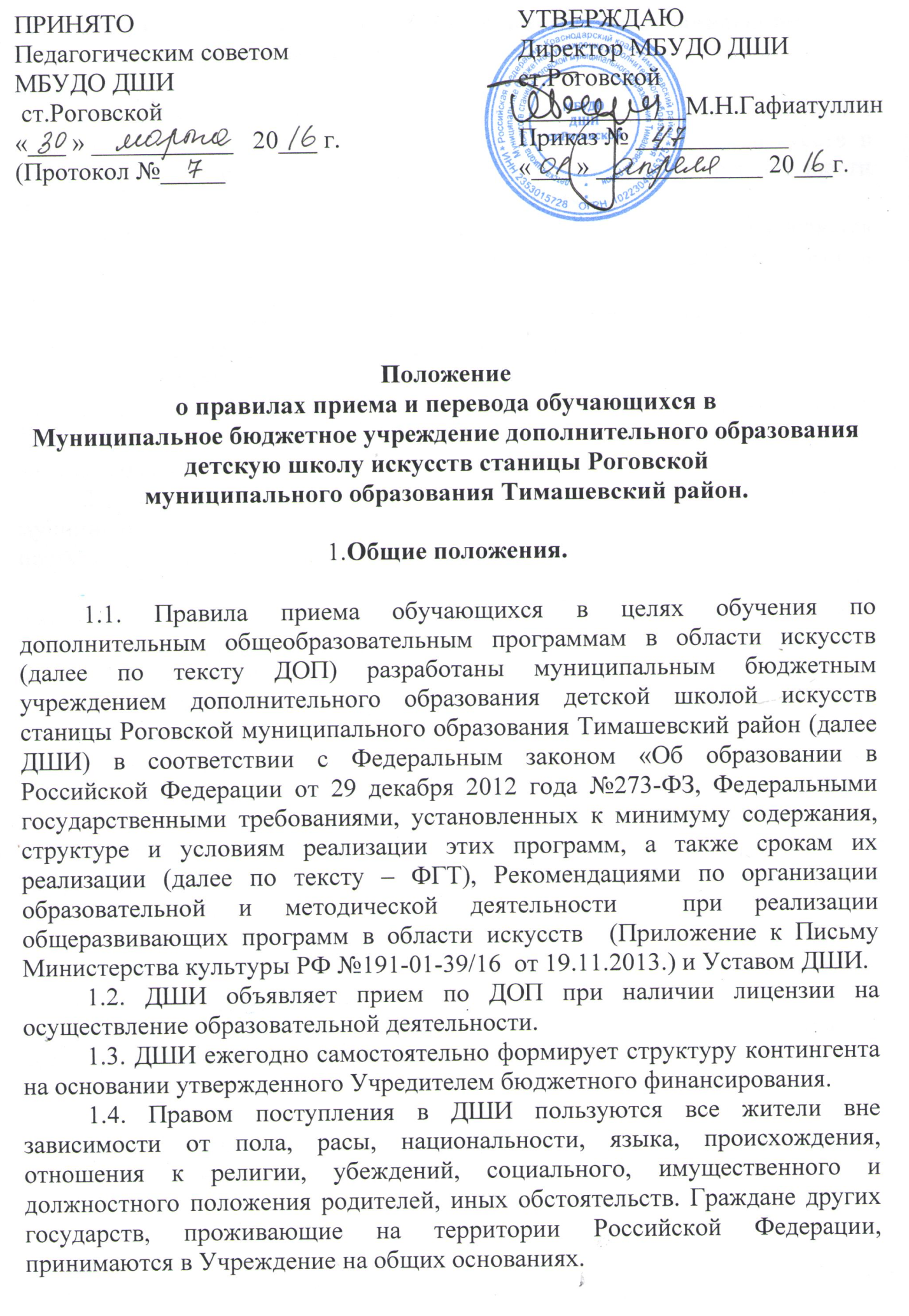 2. Прием на обучение по дополнительным общеразвивающим общеобразовательным программам в области искусств.2.1. Прием на обучение по дополнительным общеразвивающим общеобразовательным программам (далее – ДООП) в области искусств в первый класс проводится прием обучающихся в возрасте от шести лет  шести месяцев при отсутствии противопоказаний по здоровью. 2.2. Сроки, содержание обучения и возраст обучающихся определяется педагогическим советом школы в соответствии с учебными планами и программами. 2.3. В первый класс осуществляется прием обучающихся в соответствии с планом приема, утвержденным приказом директора ДШИ по согласовании с учредителем. 2.4. Количество поступающих, принимаемых в ДШИ для обучения по ДООП, определяется в соответствии с муниципальным заданием на оказание муниципальных услуг, устанавливается ежегодно учредителем. 2.5. Если число поступающих не превышает количества мест по муниципальному заданию, то зачисление в ДШИ происходит по заявлению поступающих или их родителей (законных представителей). 2.6. В случае если число поступающих, желающих обучаться по соответствующей программе, превышает число мест в ДШИ, ДШИ вправе проводить конкурсный отбор, но преимущественным правом при зачислении пользуются граждане, нуждающиеся в социальной поддержке, в том числе дети-сироты, дети, оставшиеся без попечения родителей, дети-инвалиды и дети с ограниченными возможностями здоровья (при условии отсутствия медицинских противопоказаний для занятий соответствующим видом искусства по состоянию здоровья). 2.7. С целью организации приёма и проведения отбора поступающих в ДШИ создаётся приёмная комиссия по проверке способностей в области выбранного вида искусства. Состав данной комиссии утверждается директором ДШИ. 2.8. При приёме обучающихся директор Учреждения обеспечивает соблюдение прав граждан в области образования, установленных законодательством Российской Федерации, гласность и открытость работы приёмной комиссии, объективность оценки способностей и склонностей поступающих, доступность руководства приёмной комиссии на всех этапах проведения приёма. 2.9. Приёмная комиссия ДШИ обеспечивает функционирование специальных телефонных линий, а также раздела сайта ДШИ для ответов на обращения, связанные с приёмом детей в ДШИ. 3. Организация приёма поступающих на ДООП.3.1.Организация приёма и зачисления поступающих осуществляется приёмной комиссией ДШИ (далее приёмная комиссия). Председателем приёмной комиссии является директор ДШИ или его заместитель. 3.2.Работу приёмной комиссии и делопроизводство, а также личный приём родителей (законных представителей) поступающих организует ответственный секретарь, который назначается директором ДШИ.3.3.Учреждение самостоятельно устанавливает сроки приёма документов в соответствующем году. 3.4.Прием в ДШИ в целях обучения по ДООП осуществляется по заявлению родителей (законных представителей) поступающих. 3.5.В заявлении о приёме указываются следующие сведения: -наименование программы, на которую планируется поступление; -фамилия, имя, отчество поступающего, дата его рождения; -фамилия, имя, отчество его родителей (законных представителей) -адрес фактического проживания поступающего -номера телефонов родителей (законных представителей) Подписью родителей (законных представителей) поступающего фиксируется согласие на процедуру отбора для лиц, поступающих в целях обучения по ДООП в области искусств. В заявлении также фиксируется факт ознакомления (в том числе через информационные системы общего пользования) с Уставом ДШИ, с лицензией на осуществление образовательной деятельности, с образовательными программами и другими документами, регламентирующими организацию и осуществление образовательной деятельности, правами и обязанностями обучающихся. При подаче заявления представляются следующие документы:- документ, удостоверяющий личность подающего заявление родителя (законного представителя) ребенка;  -копия свидетельства о рождении поступающего; -справка из поликлиники, подтверждающая возможность поступающему осваивать программы в области искусств; - копия полиса медицинского страхования;-две фотографии (3X4);-согласие на обработку персональных данных обучающегося и родителей(законных представителей).3.6. На каждого поступающего заводится личное дело, в котором хранятся все сданные документы и материалы результатов проверки способностей. Личные дела поступающих, по усмотрению ДШИ, хранятся в течение шести месяцев с момента начала приёма документов. 4. Организация проведения проверки способностей поступающих на ДООП.4.1.Учреждение самостоятельно устанавливает сроки проведения в соответствующем году проверки способностей детей. 4.2. Для организации проведения проверки способностей поступающих в ДШИ формируется комиссия по проверки способностей поступающих. 4.3. Комиссия по проверке способностей детей формируются приказом директора ДШИ из числа преподавателей, участвующих в реализации программ. Председателем комиссии по проверке способностей детей может быть директор Учреждения, заместитель директора по учебно-воспитательной работе или работник ДШИ из числа педагогических работников, имеющих высшее профессиональное образование, соответствующее профилю программы. Секретарь комиссии по отбору детей назначается директором ДШИ из числа работников ДШИ. 4.4. Проверка способностей поступающих проводится в формах прослушиваний, просмотров, показов, устных ответов и др. Формы проведения отбора детей по конкретной программе устанавливаются Учреждением самостоятельно. 4.5. Результаты проверки способностей заполняются на внутренней стороне заявления. 4.6.Оценка, выставленная по итогам проверки способностей, является окончательной. 4.7.При проведении проверки способностей детей присутствие посторонних лиц не рекомендуется. 4.8. Дети-инвалиды зачисляются в Школу по заявлению родителей (законных представителей) без приёмных прослушиваний или просмотров,  при наличии  медицинских документов, позволяющих детям осваивать выбранные ДООП.     По желанию родителей (законных представителей) оценочная комиссия может прослушать  поступающих детей-инвалидов, детей с ограниченными возможностями здоровья. В этом случае, присутствие родителей (законных представителей)  на приёмных  прослушиваниях  допускается.4.9.Проведение проверки способностей детей проводится на основе методик музыкальной и художественной диагностик, подобранных с учётом психофизиологических особенностей детей. 4.10.Содержание проверки способностей детей при поступлении: На отделения инструментального искусства (музыкального исполнительства), хорового искусства: наличие чувства ритма, музыкального слуха и памяти, точность вокального интонирования, активность и эмоциональности восприятия. На отделение изобразительного искусства: оценка природных данных ребенка, а именно - уровень проявления художественно-образных представлений, художественно-творческая активность, художественная наблюдательность и пр. На отделение театрального искусства: а) оценка природных данных ребенка, а именно – уровень проявления артистизма, память, активность восприятия, координацию и пр.; б) оценка мастерства исполнения, эмоциональной подачи заранее подготовленного по собственному выбору материала - басни или стихотворения, или прозаического отрывка;                 г) собеседование.4.11.В ДШИ применяется пятибалльная система оценок. 4.12.Решение о результатах проверки способностей принимается комиссией по проверке способностей на закрытом заседании простым большинством голосов членов комиссии, участвующих в заседании, при обязательном присутствии председателя комиссии или его заместителя. При равном числе голосов председатель комиссии по отбору обучающихся обладает правом решающего голоса. 4.13. На каждом заседании комиссии по проверке способностей ведется протокол. 4.14.Результаты проверки способностей поступающих осуществляются путем размещения пофамильного списка-рейтинга с указанием системы оценок, применяемой в ДШИ, и оценок, полученных каждым поступающим. Данные результаты размещаются на информационном стенде. 5. Порядок зачисления детей в ДШИ на обучение по ДООП.5.1.Зачисление в ДШИ в целях обучения по ДООП проводится после завершения отбора в сроки, установленные Учреждением. 5.2.Основанием для приёма в ДШИ являются результаты проверки способностей детей. В 1 класс зачисляются поступающие, получившие наиболее высокие оценки при проверке способностей и не имеющие противопоказаний к обучению по состоянию здоровья. Преимущественным  правом на зачисление,  без приёмных прослушиваний или просмотров,  пользуются дети-инвалиды и дети с ограниченными возможностями здоровья,  имеющие медицинские заключения, позволяющие обучаться по выбранной общеразвивающей  программе в области искусств.5.3.При наличии мест, оставшихся вакантными после зачисления по результатам проверки способностей детей, Учреждение вправе проводить дополнительный приём обучающихся на ДООП. Зачисление на вакантные места проводится по результатам дополнительного набора (в том же порядке, что и отбор, проводившийся в первоначальные сроки) в течение учебного года.6. Порядок приема и отбора детей при поступлении на обучение по дополнительным предпрофессиональным общеобразовательным программам в области искусств (ДПОП).6.1. Возраст поступающих детей определяется в соответствии со сроком реализации дополнительных предпрофессиональных образовательных программ (далее ДПОП) в области искусства: - по 8-9–летней дополнительной предпрофессиональной общеобразовательной программе принимаются дети в возрасте 6 лет и 6 месяцев - 8 лет (в области музыкального искусства «Струнные инструменты» предмет «Скрипка»). 6.2. Прием в ДШИ осуществляется на основании результатов отбора детей, проводимого с целью выявления их творческих способностей и (или) физических данных, необходимых для освоения соответствующих образовательных программ в области искусств. До проведения отбора детей ДШИ вправе проводить предварительные прослушивания, просмотры, консультации в порядке, установленном ДШИ. 6.3. Условия организации приема и порядок проведения отбора устанавливается настоящим Положением. 6.4. С целью организации приема и проведения отбора в ДШИ создается приемная комиссия, комиссия по отбору детей и апелляционная комиссия. Составы данных комиссий утверждаются директором ДШИ. 6.5. При приеме детей в Учреждение руководитель ДШИ обеспечивает соблюдение прав граждан в области образования, установленных законодательством Российской Федерации, гласность и открытость работы приемной комиссии, объективность оценки способностей и склонностей поступающих, доступность руководства приемной комиссии на всех этапах приема детей. 6.6. Прием проводится с 15 апреля по 15 июня соответствующего года, а при наличии свободных мест для приема на обучение по соответствующим предпрофессиональным программам в образовательной организации срок приема продлевается в соответствии с пунктом 9.12 настоящего Положения. Образовательная организация самостоятельно устанавливает сроки проведения приема в соответствующем году в рамках данного периода.Не позднее чем за 14 календарных дней до начала приема документов образовательная организация размещает на своем официальном сайте и на информационном стенде образовательной организации следующую информацию с целью ознакомления с ними родителей (законных представителей) поступающих: копию устава; копию лицензии на осуществление образовательной деятельности (с приложениями); локальные нормативные акты, регламентирующие организацию образовательного процесса по образовательным программам в области искусства; условия работы приемной комиссии, комиссии по отбору детей и апелляционной комиссии; количество мест для приема детей на первый год обучения (в первый класс) по каждой образовательной программе в области искусства, а также – при наличии – количество вакантных мест для приема детей в другие классы (за исключением выпускного); сроки приёма документов для обучения по образовательным программам в области искусств в соответствующем году; сроки проведения отбора детей в соответствующем году; формы отбора детей и их содержание по каждой реализуемой образовательной программе в области искусств; требования, предъявляемые к уровню творческих способностей и, в случае необходимости, физическим данным поступающих (по каждой из форм отбора); систему оценок, применяемую при проведении отбора в ДШИ; условия и особенности проведения отбора для детей с ограниченными возможностями здоровья; правила подачи и рассмотрения апелляций по результатам отбора детей; сроки зачисления детей в образовательное учреждение. 6.7. Количество детей, принимаемых в ДШИ для обучения по дополнительным образовательных программам в области искусств, определяется в соответствии с муниципальным заданием на оказание муниципальных услуг, устанавливаемых ежегодно Учредителем. 6.8. Приёмная комиссия ДШИ обеспечивает функционирование специальных телефонных линий, раздела сайта ДШИ для ответов на обращения, связанные с приёмом детей в ДШИ. 7. Организация приема детей на ДПОП.7.1. С целью организации приема и зачисления детей в ДШИ создается приемная комиссия (далее – приемная комиссия). Состав приемной комиссии утверждаются директором ДШИ. Председателем приемной комиссии является директор ДШИ. 7.2. Работу приемной комиссии и делопроизводство, личный прием родителей (законных представителей) поступающих организует ответственный секретарь, который назначается директором ДШИ. 7.3. Ежегодно приказом директор ДШИ устанавливаются сроки приема документов в текущем году. 7.4. Прием в ДШИ осуществляется по заявлению родителей (законных представителей) поступающего ребенка. 7.5. В заявлении о приеме родители (законные представители) указывают следующие сведения: -наименование образовательной программы в области искусств, на которую планируется поступление ребенка; -Ф.И.О. ребенка, дату и место его рождения; -Ф.И.О. его родителей (законных представителей); -сведения о гражданстве ребенка и его родителей (законных представителей); адрес фактического проживания ребенка; -номера телефонов родителей (законных представителей). В заявлении подписью родителей (законных представителей) ребенка фиксируется согласие на процедуру отбора для детей, поступающих в учреждение с целью обучения по дополнительной предпрофессиональной общеобразовательной программе в области искусства. 7.6. В заявлении фиксируется факт ознакомления, в том числе через информационные системы общего пользования, с копиями устава ДШИ, лицензией на осуществление образовательной деятельности, с правилами подачи апелляции при приеме по результатам проведения отбора детей. 7.7. При подаче заявления родители (законные представители) ребенка предоставляют следующие документы: -документ, удостоверяющий личность подающего заявление родителя (законного представителя) ребенка; - копию свидетельства о рождении ребенка; - медицинские документы, подтверждающие возможность ребенка осваивать дополнительную предпрофессиональную образовательную программу в области искусства; - копия полиса медицинского страхования;-две фотографии (3X4);-согласие на обработку персональных данных обучающегося и родителей(законных представителей).7.8. На каждого поступающего заводится личное дело, в котором хранятся все сданные документы (копии) и материалы результатов отбора. Личные дела поступающих, по усмотрению ДШИ, хранятся в ДШИ в течение шести месяцев с момента начала приема документов. 7.9. При подаче заявления родитель (законный представитель) ребенка не должен находиться в состоянии алкогольного, наркотического или токсического опьянения, от его одежды на должен исходить неприятный запах; его одежда не должна иметь выраженные следы грязи, которые могут привести к порче (загрязнению) имущества ДШИ и одежды других посетителей. 7.10. Родителю (законному представителю) может быть отказано в приёме заявления в следующих случаях: -ребёнок не подходит по возрасту для обучения по выбранной образовательной программе; -в заявлении не указан хотя бы один пункт из обязательных к заполнению; -при себе отсутствует документ удостоверяющий личность родителя (законного представителя); -не предоставлена справка от врача о состоянии здоровья ребёнка с заключением о возможности заниматься по избранному профилю и виду искусства; -отсутствие регистрации на территории Краснодарского края. 8.Организация проведения отбора детей на обучение по ДПОП.8.1. С целью организации проведения отбора в ДШИ создается комиссия по отбору детей. Комиссия по отбору детей формируется по каждой образовательной программе в области искусства отдельно. 8.2. Комиссия по отбору детей формируется приказом директора ДШИ из числа преподавателей ДШИ. Численный состав комиссии – не менее трех человек, в том числе председатель комиссии, заместитель председателя комиссии и другие члены комиссии. Секретарь комиссии по отбору детей не входит в её состав. 8.3. Председателем комиссии по отбору детей может быть как директор ДШИ, так и преподаватель, имеющий высшее профессиональное образование, соответствующее профилю дополнительной предпрофессиональной общеобразовательной программе в области искусства. 8.4. Председатель комиссии по отбору детей: -организует деятельность комиссии; -обеспечивает единство требований, предъявляемых к поступающим при проведении отбора детей. 8.5. Секретарь комиссии по отбору детей: -ведет протоколы заседания комиссии по отбору детей; -представляет в апелляционную комиссию необходимые материалы. 9. Сроки и процедура проведения отбора детей на обучение по ДПОП.9.1. ДШИ самостоятельно устанавливает сроки проведения отбора детей в текущем году. 9.2. Отбор детей проводится в форме прослушиваний, просмотров, показов, устных ответов и др. Формы проведения отбора детей по конкретной образовательной программе устанавливается ДШИ самостоятельно с учетом Федеральных государственных требований. 9.3. При проведении отбора присутствие посторонних лиц не рекомендуется. 9.4.Содержание форма отбора детей (требования к поступающим) определяются ДШИ самостоятельно и включают в себя при поступлениина отделение музыкального искусства: наличие чувства ритма, музыкального слуха и памяти, точность вокального интонирования, активность и эмоциональности восприятия. В ходе отбора детям предлагается выполнить следующие задания: а) на наличие чувства ритма: воспроизведение предложенного ритмического рисунка в виде хлопков руками; б) на наличие музыкального слуха и точность вокального интонирования: спеть один куплет заранее приготовленной песни; в) на наличие музыкального слуха и памяти, точность вокального интонирования: повторить (спеть на нейтральный слог) сыгранную или пропетую преподавателем мелодическую фразу; г) на наличие музыкального слуха и активности восприятия: различит на слух звучание одного, двух, трех сыгранных одновременно звуков; д) на наличие памяти и активности восприятия рассказать выразительно и эмоционально стихотворение из 2-3 четверостиший. 9.5. В ДШИ применяется пятибальная система оценок. 9.6. Решение о результатах отбора принимается комиссией по отбору детей на закрытом заседании простым большинством голосов членов комиссии, участвующих в заседании, при обязательном присутствии председателя комиссии или его заместителя. При равном количестве голосов председатель комиссии по отбору детей обладает правом решающего голоса. 9.7. На каждом заседании комиссии по отбору детей ведется протокол, в котором отражается мнение всех членов комиссии о выявленных у поступающих творческих способностях и физических данных. 9.8. Протоколы заседаний комиссии по отбору детей хранятся в архиве ДШИ до окончания обучения всех лиц поступивших на основании отбора в соответствующем году. 9.9. Копии протоколов или выписка из протоколов хранится в личном деле обучающегося, поступившего ДШИ на основании результатов отбора, в течение всего срока хранения личного дела. 9.10. ДШИ в течение трёх дней после проведения отбора в свободном доступе размещает информацию для родителей (законных представителей) о результатах отбора. Объявление результатов отбора осуществляется пофамильно с указанием оценок, полученных каждым поступающим. 9.11. Комиссия по отбору передает сведения о результатах отбора в приемную комиссию ДШИ не позднее следующего рабочего дня после принятия решения о результатах отбора. 9.12. Поступающие, не участвовавшие в отборе в установленные ДШИ сроки по уважительной причине (болезнь или иным обстоятельствам, подтвержденными документально), допускаются к отбору с другой группой поступающих, или в сроки, установленные для них индивидуально в пределах общего срока проведения отбора детей.10. Подача и рассмотрение апелляции.Повторное проведение отбора детей на обучение по ДПОП.10.1.Родители (законные представители) поступающих в праве подать письменное заявление об апелляции по процедуре проведения отбора в апелляционную. Комиссию не позднее следующего рабочего дня после объявления результатов отбора детей. 10.2. Состав апелляционной комиссии утверждается приказом директора ДШИ одновременно с утверждением состава комиссии по отбору детей. 10.3. Апелляционная комиссия формируется в количестве не мене трех человек из числа преподавателей ДШИ, не входящих в состав комиссии по отбору детей. 10.4. Апелляция рассматривается не позднее одного рабочего дня со дня её подачи на заседании апелляционной комиссии, на которое приглашаются родители (законные представители) поступающих, не согласные с решением комиссии по отбору детей. 10.5. Для рассмотрения апелляции секретарь комиссии по отбору детей направляет в апелляционную комиссию протоколы заседания комиссии по отбору детей. 10.6. Апелляционная комиссия принимает решение о целесообразности или нецелесообразности повторного проведения отбора в отношении поступающего, родители (законные представители) которого подали апелляцию. Данное решение утверждается большинством голосов членов комиссии, участвующих в заседании, при обязательном присутствии председателя комиссии. При равном количестве голосов председатель комиссии обладает правом решающего голоса. 10.7. Решение апелляционной комиссии подписывается председателем данной комиссии и доводится до сведения родителей (законных представители) под роспись в течение одного дня с момента принятия решения. 10.8. На каждом заседании апелляционной комиссии ведется протокол. 10.9. Повторное проведение отбора детей проводится в течение трех рабочих дней со дня принятия решения о целесообразности такого отбора в присутствии одного их членов апелляционной комиссии. 10.10. Подача апелляции по процедуре повторного отбора детей не допускается. 11. Порядок зачисления детей на обучение по ДПОП.11.1. Зачисление в ДШИ в целях обучения по дополнительным предпрофессиональным общеобразовательным программам в области искусства проводится после завершения отбора в сроки, установленные приказом руководителя ДШИ, но не позднее 20 июня текущего года. 11.2. Основание для приема в ДШИ являются результаты отбора детей. 11.3. При зачислении учащихся в ДШИ преимущественным правом пользуются дети, получившие на вступительных испытаниях среднюю оценку «отлично». Далее, при наличии свободных мест зачисляются дети со средней оценкой «хорошо», затем – «удовлетворительно». 11.4. Дополнительный прием детей. При наличии мест, оставшихся вакантными после зачисления по результатам отбора детей, по решению учредителя ДШИ может быть предоставлено право проводить дополнительный прием детей на ДПОП в области искусства. 11.5. Зачисление на вакантные места проводится по результатам дополнительного набора и должно заканчиваться не позднее 31 августа, то есть до начала учебного года. Зачисление детей, успешно прошедших отбор проводится приказом директора ДШИ. 11.6. Организация дополнительного приема и зачисление осуществляется в соответствии с ежегодными правилами приема в ДШИ. Сроки дополнительного приема детей публикуются на официальном сайте или информационном стенде ДШИ. 11.7. Дополнительный набор детей осуществляется в сроки, установленные ДШИ, но не позднее 31 августа текущего года, в том же порядке, что и набор, проводившийся в первоначальные сроки. 12.Перевод учащихся из другого учреждения дополнительного образования.12.1. Прием обучающихся в порядке перевода из другого учреждения дополнительного образования, имеющего лицензию на реализацию соответствующей образовательной программы, осуществляется в течение учебного года при наличии свободных мест. В случае выявления несоответствия уровню выбранной образовательной программы, Школа имеет право рекомендовать родителям (законным представителям) перевод на другую образовательную программу.12.2.При переводе предоставляются следующие документы:- академическая справка с результатами текущей и промежуточной аттестации за период обучения в другом учреждении дополнительного образования;- индивидуальный план обучающегося (при наличии);- заявление на имя директора;- копию свидетельства о рождении или паспорта обучающегося;- фотографию обучающегося 3х4;- медицинскую справку о состоянии здоровья обучающегося с заключением о возможности заниматься по выбранному виду искусства;- копия полиса медицинского страхования;- согласие на обработку персональных данных обучающегося и родителей (законных представителей).12.3. В случае отсутствия академической справки при приёме во второй и последующие классы в порядке перевода обязательна диагностика уровня приобретённых исполнительских навыков и теоретических знаний.      12.4. Отборочная комиссия ДШИ проводит прослушивания и (или)  просмотры на  соответствие уровня знаний и умений обучающегося  действующим в школе предпрофессиональным  программам или общеразвивающим программам и делает заключение.  При несоответствии фактического уровня подготовки, указанного в заявлении родителей (законных представителей), требованиям   образовательной программы, обучающемуся может быть рекомендовано обучение в классе, соответствующем уровню его подготовки.13. Перевод  обучающихся в другое учреждение  дополнительного образования.13.1. Перевод обучающегося в другое учреждение дополнительного образования осуществляется в течение учебного года по заявлению родителей (законных представителей) с указанием причин перевода.13.2. Перевод обучающегося  осуществляется приказом директора ДШИ об отчислении в порядке перевода.13.3. ДШИ  выдаёт родителям (законным представителям) академическую справку установленного образца с характеристикой  обучающегося, индивидуальный план обучающегося.